≪三沢空港利用促進期成会　特別企画≫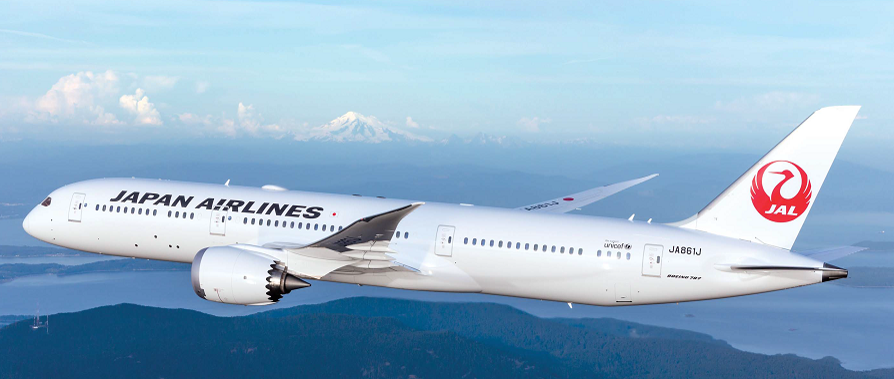 　　【申し込みにあたっては、別途申請が必要ですので、申し込みを希望する団体は、本紙にてFAXでお申込み下さい。事務局より交付要綱等の申請書類を送信いたします。】申込年月日：令和　　年　　月　　日【お問い合わせ先】　三沢市商工会　TEL　０１７６－５３－２１７５会員事業所名（紹介含む。）旅行団体名上記代表者名電話番号申請書類の受信方法□ＦＡＸ　　又は　　□メール（ワード様式）□ＦＡＸ　　又は　　□メール（ワード様式）申請書類の受信方法FAX番号又はメールアドレスFAX番号又はメールアドレス